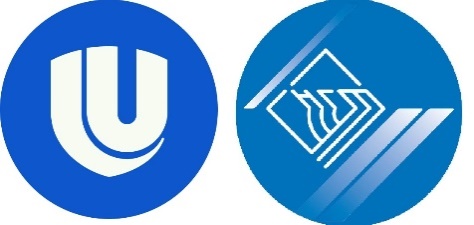 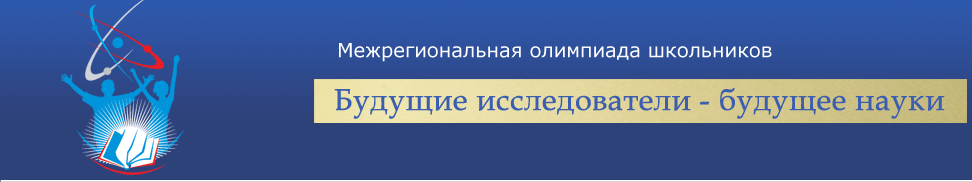 Уважаемый участник Межрегиональной олимпиады школьников«Будущие исследователи – будущее науки»!По итогам предварительного очного тура предметной олимпиады по биологии, проходившего на площадке Северо-Кавказского федерального университета, Вы были допущены к участию в заключительном этапе.Заключительный (очный) этап предметной олимпиады по биологии «Будущие исследователи – будущее науки» состоится 27 февраля 2022 года в  ФГАОУ ВО «Северо-Кавказский федеральный университет» по адресу: г. Ставрополь, просп. Кулакова, д. 2, учебный корпус 23, ауд. 702. Посмотреть на Яндекс.Карты: https://yandex.ru/maps/-/CCU5qVGOLD Программа мероприятия:Обращаем Ваше внимание, что при себе необходимо иметь:документ, удостоверяющий личность (паспорт либо свидетельство о рождении)справку из образовательной организациисогласие родителей (законных представителей) на сбор, хранение, использование, распространение (передачу) и публикацию персональных данных своих несовершеннолетних детей. канцелярские принадлежностиМедицинскую маску, перчаткиМожно взять питьевую воду в прозрачной бутылке, шоколад, печенье и др.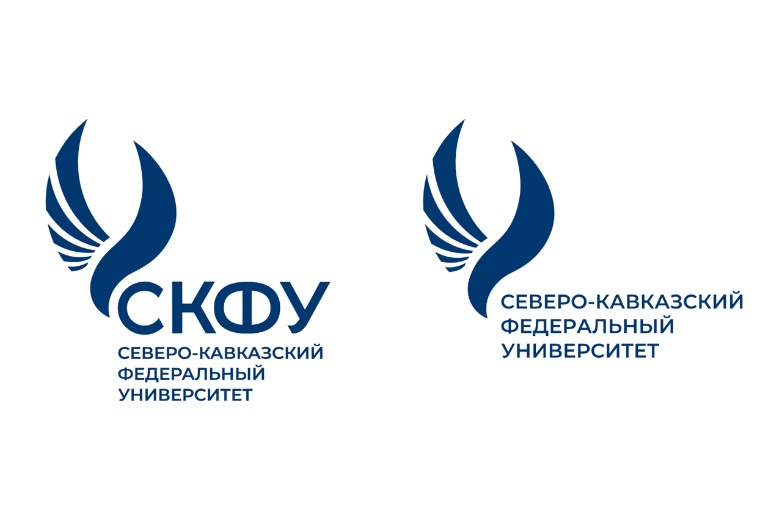 Телефоны для справок: +7 928 300-89-75 Аулова Анна Викторовна+8-918-751-41-01 – Алтыева Инна СтепановнаС уважением, региональный оргкомитет олимпиадыМежрегиональная олимпиада школьников 
«Будущие исследователи – будущее науки» _2021/2022 уч.г. Предмет: БиологияСогласие на обработку персональных данныхЯ,_______________________________________________________________________________________(фамилия, имя, отчество родителя/ законного представителя)_____________серия____№ _________выдан__________________________________________________(вид основного документа, удостоверяющего личность)________________________________________________________________________________________,(кем и когда выдан)проживающий(ая) по адресу  _______________________________________________________________________________________________________________________________________________________,являясь законным представителем субъекта персональных данных,__________________________________________________________________________________________(фамилия, имя, отчество участника олимпиады)Подтверждаю свое ознакомление с нормативными документами, определяющими порядок проведения Межрегиональной олимпиады школьников «Будущие исследователи – будущее науки» (далее – Олимпиада): Порядком проведения олимпиад школьников (Прикaз Минобрнауки России от 4 апреля 2014 г. N 267), Положением и Регламентом Олимпиады.  В соответствии с Федеральным законом от 27.07.2006 N 152-ФЗ «О персональных данных» даю согласие организаторам Олимпиады: федеральному государственному автономному образовательному учреждению высшего образования «Национальный исследовательский Нижегородский государственный университет им.Н.И.Лобачевского», расположенного по адресу Н.Новгород, 603950, пр.Гагарина, 23 и  федеральному государственному автономному образовательному учреждению высшего образования «Северо-Кавказский федеральный университет» (далее – Операторам) на обработку персональных данных представляемого лица с использованием средств автоматизации, а также без использования таких средств, включая сбор, запись, систематизацию, накопление, хранение, уточнение (обновление, изменение), извлечение, использование, передачу (распространение, предоставление, доступ), обезличивание, блокирование, удаление, уничтожение персональных данных. Согласие дается в целях проведения Оператором Олимпиады, формирования регламентированной отчетности, размещения данных во Всероссийской базе данных призеров олимпиад школьников.Согласие распространяется на следующие персональные данные: фамилия, имя и отчество, дата рождения, класс, наименование и место расположения образовательной организации, осуществляющей обучение субъекта персональных данных, адрес места жительства, паспортные данные, телефон, e-mail, фото- и видеоматериалы участия субъекта персональных данных в Олимпиаде. Даю согласие на размещение в общедоступных источниках информации (официальный сайт Оператора в сети Интернет) персональных данных: фамилия, имя и отчество, дата рождения, класс, наименование и адрес образовательной организации, а также работы представляемого мною лица, выполненной в рамках Олимпиады.Содержание действий по обработке персональных данных, необходимость их выполнения мне понятны.Настоящее согласие действует со дня его подписания и до дня отзыва в письменной форме._____________________________________ / ________________   «____»____________ 20___г. 	Ф.И.О 	подпись	датаВРЕМЯМЕРОПРИЯТИЕМЕСТО ПРОВЕДЕНИЯ9.30-10.30Регистрация участниковХолл, 6 этаж9.30-10.30Сбор участников олимпиадыауд. 702, 7 этаж10.30-11.00Открытие олимпиадыауд. 702 7 этаж11-00-14.00Выполнение олимпиадных заданийауд. 70211-00-14.00Родительский лекторий для лиц, сопровождающих участников Олимпиады.ауд. 70115.00  отбытие-__________________________________________________________ _______________________________(фамилия, имя, отчество участника олимпиады)_____________ серия                № ___________выдан_______________________________________________(вид документа, удостоверяющего личность участника)__________________________________________________________________________________________,(кем и когда выдан)Дата рождения __________________________                                Класс  ________  Образовательное учреждение_________________________________________________________________Регион (область) образовательного учреждения _________________________________________________Адрес места жительства  _____________________________________________________________________Телефон    ________________________________ E-mail____________________________________________